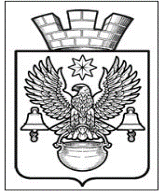 ПОСТАНОВЛЕНИЕАДМИНИСТРАЦИИКОТЕЛЬНИКОВСКОГО ГОРОДСКОГО ПОСЕЛЕНИЯКОТЕЛЬНИКОВСКОГО МУНИЦИПАЛЬНОГО   РАЙОНАВОЛГОГРАДСКОЙ ОБЛАСТИОт 26.12.2017                                                            № 1105О разрешении на отклонение                                                                                                                                                от предельных параметров                                                                                                                                  разрешенного строительства                                                                                                                                                на земельном участке	На основании  заявления от 07.12.2017г. вх. №1405-ог Сулацковой Натальи Иосифовны, действующей в интересах Гаврилова Иосифа Васильевича, Гавриловой Татьяны Григорьевны  об отклонении от  предельных параметров разрешенного строительства на земельном участке площадью 551.5  кв.м., с кадастровым номером 34:13:130030:116, расположенном по адресу: Волгоградская область, Котельниковский район, г. Котельниково, ул. Сербина, 67, материалов о результатах проведения публичных слушаний, проведенных 26.12.2017г., руководствуясь ст. 28 Федерального закона от 06. 10. . № 131-ФЗ «Об общих принципах организации местного самоуправления в Российской Федерации», Положением «О порядке организации и проведения публичных слушаний в Котельниковском городском поселении Котельниковского муниципального района Волгоградской области», утвержденным решением Совета народных депутатов Котельниковского городского поселения от 24.02.2011г. №81/373, Правилами землепользования и застройки Котельниковского городского поселения, утвержденными решением Совета народных депутатов Котельниковского городского поселения от 15.11.2009г. №41/232, Уставом Котельниковского городского поселения, администрация Котельниковского городского поселенияПОСТАНОВЛЯЕТ:Разрешить отклонение от  предельных параметров разрешенного строительства на земельном участке площадью 551.5 кв. м, с кадастровым номером 34:13:130030:116, расположенном по адресу: Волгоградская область, Котельниковский район, г. Котельниково, ул. Сербина, 67:                                                                                            строительство отдельно стоящего односемейного жилого здания не более 300 кв.м., минимальная площадь земельного участка - 300кв.м, максимальная площадь земельного участка - 1500кв.м, минимальная ширина земельного участка вдоль фронта улицы-10м, минимальный отступ зданий, строений, сооружений от передней границы земельного участка-0 м, минимальный отступ зданий, строений, сооружений от боковой (северной) границы земельного участка-1.75 м, минимальный отступ зданий, строений, сооружений от боковой (южной) границы земельного участка-0.9 м,  минимальный отступ зданий, строений, сооружений от задней границы земельного участка-3 м, предельная высота зданий, строений, сооружений -12 м, максимальная высота вспомогательных объектов капитального строительства-4м, максимальный процент застройки в границах земельного участка-60%. Настоящее постановление обнародовать и разместить на официальном сайте администрации Котельниковского городского поселения.                                                                                                                                                                                                                                                                                                                                                                                                                                                                                                                                                                                                                                                                                                                                                                                                                  Настоящее постановление вступает в силу с момента его подписания.                                                                  Глава  Котельниковского                                                                                                                 городского поселения                                                                                   А. Л. Федоров